[Inserire separatamente le esperienze professionali svolte iniziando dalla più recente.][Inserire separatamente i corsi frequentati iniziando da quelli più recenti.][Rimuovere i campi non compilati.]INFORMAZIONI PERSONALISostituire con Nome (i) Cognome (i)[Tutti i campi del CV sono facoltativi. Rimuovere i campi vuoti.][Tutti i campi del CV sono facoltativi. Rimuovere i campi vuoti.]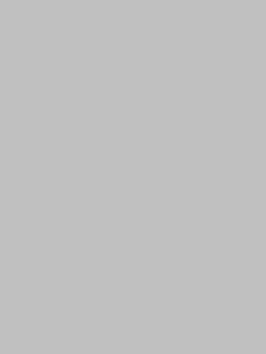  Sostituire con via, numero civico, codice postale, città, paese Sostituire con numero telefonico     Sostituire con telefono cellulare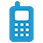  Sostituire con indirizzo e-mail Sostituire con sito web personaleSostituire con servizio di messaggistica istantanea Sostituire con account di messaggistica  Sesso Indicare il sesso | Data di nascita gg/mm/aaaa | Nazionalità Indicare la nazionalità occupaZIONE PER LA QUALE SI CONCORREPOSIZIONE RICOPERTAOCCUPAZIONE DESIDERATATITOLO DI STUDIOΟbiettivo professionaleSostituire con lavoro richiesto / posizione / occupazione desiderata / studi intrapresi / obiettivo professionale (eliminare le voci non rilevanti nella colonna di sinistra)ESPERIENZA PROFESSIONALE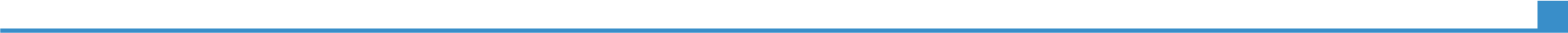 Sostituire con date (da - a)Sostituire con il lavoro o posizione ricopertaSostituire con date (da - a)Sostituire con nome e località del datore di lavoro (se rilevante, indirizzo completo e indirizzo sito webSostituire con date (da - a)Sostituire con le principali attività e responsabilitàSostituire con date (da - a)Attività o settore Sostituire con il tipo di attività o settore ISTRUZIONE E FORMAZIONESostituire con date (da - a)Sostituire con la qualifica rilasciataSostituire con il livello QEQ o altro, se conosciutoSostituire con date (da - a)Sostituire con il nome e l'indirizzo dell'organizzazione erogatrice dell'istruzione e formazione (se rilevante, indicare il paese) Sostituire con il nome e l'indirizzo dell'organizzazione erogatrice dell'istruzione e formazione (se rilevante, indicare il paese) Sostituire con date (da - a)Sostituire con un elenco delle principali materie trattate o abilità acquisiteSostituire con un elenco delle principali materie trattate o abilità acquisiteCOMPETENZE PERSONALILingua madreSostituire con la lingua(e) madreSostituire con la lingua(e) madreSostituire con la lingua(e) madreSostituire con la lingua(e) madreSostituire con la lingua(e) madreAltre lingueCOMPRENSIONE COMPRENSIONE PARLATO PARLATO PRODUZIONE SCRITTA Altre lingueAscolto Lettura Interazione Produzione orale Sostituire con la lingua Inserire il livelloInserire il livelloInserire il livelloInserire il livelloInserire il livelloSostituire con il nome del certificato di lingua acquisito. Inserire il livello, se conosciutoSostituire con il nome del certificato di lingua acquisito. Inserire il livello, se conosciutoSostituire con il nome del certificato di lingua acquisito. Inserire il livello, se conosciutoSostituire con il nome del certificato di lingua acquisito. Inserire il livello, se conosciutoSostituire con il nome del certificato di lingua acquisito. Inserire il livello, se conosciutoSostituire con la lingua Inserire il livelloInserire il livelloInserire il livelloInserire il livelloInserire il livelloSostituire con il nome del certificato di lingua acquisito. Inserire il livello, se conosciutoSostituire con il nome del certificato di lingua acquisito. Inserire il livello, se conosciutoSostituire con il nome del certificato di lingua acquisito. Inserire il livello, se conosciutoSostituire con il nome del certificato di lingua acquisito. Inserire il livello, se conosciutoSostituire con il nome del certificato di lingua acquisito. Inserire il livello, se conosciutoLivelli: A1/A2: Utente base  -  B1/B2: Utente intermedio  -  C1/C2: Utente avanzato Quadro Comune Europeo di Riferimento delle LingueLivelli: A1/A2: Utente base  -  B1/B2: Utente intermedio  -  C1/C2: Utente avanzato Quadro Comune Europeo di Riferimento delle LingueLivelli: A1/A2: Utente base  -  B1/B2: Utente intermedio  -  C1/C2: Utente avanzato Quadro Comune Europeo di Riferimento delle LingueLivelli: A1/A2: Utente base  -  B1/B2: Utente intermedio  -  C1/C2: Utente avanzato Quadro Comune Europeo di Riferimento delle LingueLivelli: A1/A2: Utente base  -  B1/B2: Utente intermedio  -  C1/C2: Utente avanzato Quadro Comune Europeo di Riferimento delle LingueCompetenze comunicativeSostituire con le competenze comunicative possedute. Specificare in quale contesto sono state acquisite. Esempio:possiedo buone competenze comunicative acquisite durante la mia esperienza di direttore venditeCompetenze organizzative e gestionaliSostituire con le competenze organizzative e gestionali possedute. Specificare in quale contesto sono state acquisite. Esempio: leadership (attualmente responsabile di un team di 10 persone)Competenze professionaliSostituire con le competenze professionali possedute non indicate altrove. Esempio:buona dei processi di controllo qualità (attualmente responsabile del controllo qualità) Competenze digitaliAUTOVALUTAZIONEAUTOVALUTAZIONEAUTOVALUTAZIONEAUTOVALUTAZIONEAUTOVALUTAZIONECompetenze digitaliElaborazione delle informazioniComunicazioneCreazione di ContenutiSicurezzaRisoluzione di problemiInserire il livelloInserire il livelloInserire il livelloInserire il livelloInserire il livelloLivelli: Utente base  -  Utente intermedio  -  Utente avanzato Competenze digitali - Scheda per l'autovalutazione Livelli: Utente base  -  Utente intermedio  -  Utente avanzato Competenze digitali - Scheda per l'autovalutazione Livelli: Utente base  -  Utente intermedio  -  Utente avanzato Competenze digitali - Scheda per l'autovalutazione Livelli: Utente base  -  Utente intermedio  -  Utente avanzato Competenze digitali - Scheda per l'autovalutazione Livelli: Utente base  -  Utente intermedio  -  Utente avanzato Competenze digitali - Scheda per l'autovalutazione Sostituire con il nome dei certificati TICSostituire con il nome dei certificati TICSostituire con il nome dei certificati TICSostituire con il nome dei certificati TICSostituire con il nome dei certificati TICSostituire con altre competenze informatiche possedute. Specificare in quale contesto sono state acquisite. Esempi:buona padronanza degli strumenti della suite per ufficio (elaboratore di testi, foglio elettronico, software di presentazione)buona padronanza dei programmi per l’elaborazione digitale delle immagini  acquisita come fotografo a livello amatorialeSostituire con altre competenze informatiche possedute. Specificare in quale contesto sono state acquisite. Esempi:buona padronanza degli strumenti della suite per ufficio (elaboratore di testi, foglio elettronico, software di presentazione)buona padronanza dei programmi per l’elaborazione digitale delle immagini  acquisita come fotografo a livello amatorialeSostituire con altre competenze informatiche possedute. Specificare in quale contesto sono state acquisite. Esempi:buona padronanza degli strumenti della suite per ufficio (elaboratore di testi, foglio elettronico, software di presentazione)buona padronanza dei programmi per l’elaborazione digitale delle immagini  acquisita come fotografo a livello amatorialeSostituire con altre competenze informatiche possedute. Specificare in quale contesto sono state acquisite. Esempi:buona padronanza degli strumenti della suite per ufficio (elaboratore di testi, foglio elettronico, software di presentazione)buona padronanza dei programmi per l’elaborazione digitale delle immagini  acquisita come fotografo a livello amatorialeSostituire con altre competenze informatiche possedute. Specificare in quale contesto sono state acquisite. Esempi:buona padronanza degli strumenti della suite per ufficio (elaboratore di testi, foglio elettronico, software di presentazione)buona padronanza dei programmi per l’elaborazione digitale delle immagini  acquisita come fotografo a livello amatorialeAltre competenzeSostituire con altre rilevanti competenze non ancora menzionate. Specificare in quale contesto sono state acquisite. Esempio: falegnameriaPatente di guidaSostituire con la categoria/e della patente di guida. Esempio:BULTERIORI INFORMAZIONIPubblicazioniPresentazioniProgettiConferenzeSeminariRiconoscimenti e premiAppartenenza a gruppi / associazioniReferenzeMenzioniCorsiCertificazioniEsempio di pubblicazione:Come scrivere un CV di successo, New Associated Publisher, Londra, 2002.Esempio di progetto:La nuova biblioteca pubblica di Devon. Architetto a capo del progetto e realizzazione, della supervisione della commessa e della costruzione (2008-2012).ALLEGATISostituire con la lista di documenti allegati al CV. Esempi: copie delle lauree e qualifiche conseguiteattestazione del datore di lavoro